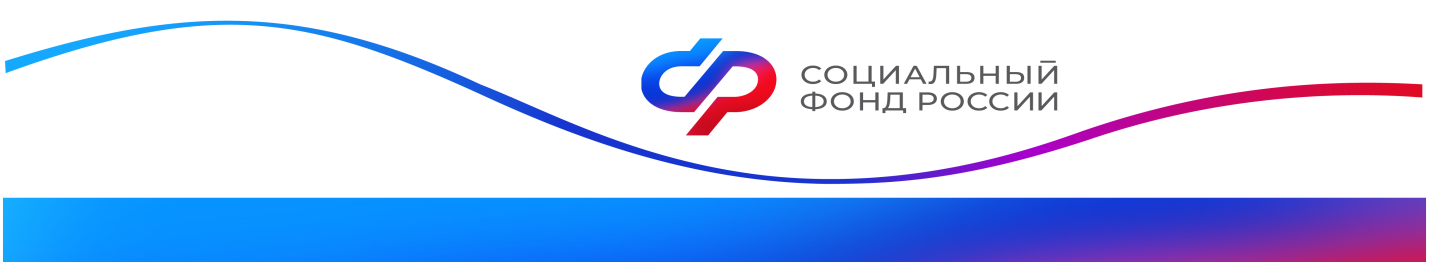 Почти 5 тысяч  женщин и новорожденных в Калужской области получили услуги по родовым сертификатам С начала года в Калужской области почти 5 тысяч женщин и новорожденных получили медицинские услуги по родовым сертификатам. ОСФР по Калужской области перечислил в медицинские организации  50,6 млн. руб.  Эти деньги направлены Соцфондом на оплату услуг, предоставленных калужанкам в связи с беременностью и рождением детей.Родовой сертификат – это документ, который предоставляет беременной женщине право выбрать медицинскую организацию для родов, а также для наблюдения во время и после беременности. Электронный сертификат формируется при первом посещении в женской консультации по месту жительства либо в роддоме. Его  может также оформить детская поликлиника, где будут проводиться профилактические осмотры ребенка. Важно. С июля 2021 года сертификат в бумажном виде не выдается. Найти его можно в своем личном кабинете на сайте СФР или на портале госуслуг после того, как медучреждение его сформирует.Раньше женщине нужно было самостоятельно представлять данные сертификата в медучреждение. Теперь этого не требуется, поскольку все необходимые сведения Социальный фонд получает автоматически. Среди них данные о постановке на учет в женской консультации, а также данные о том, что роды успешно приняты и были оказаны услуги по профилактическому наблюдению ребенка в течение первого года жизни.Переход на электронную форму родового сертификата значительно упростил для медицинских работников процедуру заполнения документа, а для женщин отменил необходимость носить с собой и предъявлять бумажный бланк.Пресс-служба ОСФР по Калужской области